Выгрузка данных в Пульс по комиссииПеред выгрузкой, надо убедится что в «Ввод,редактирование» есть документы продаж – Розничная реализация, по все аптекам за нужную дату! Иначе выгрузка будет неправильной!!!Учет товарных запасов – Пульс(комиссия)-Ручная выгрузка для Пульс(комиссии)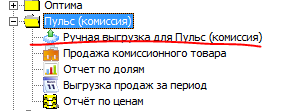 В окне, необходимо проверить что указаны верные данные для выгрузки)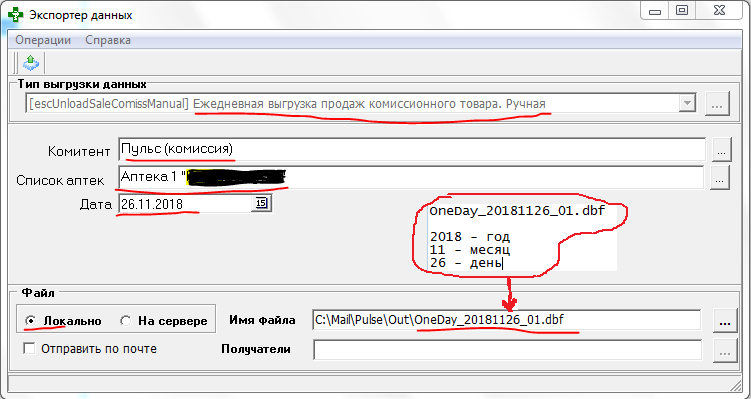 Тип выгрузки – Ежедневная выгрузка продаж комиссионного товара. РучнаяКомитент – Пульс (комиссия)Список аптек – Тут ВСЕ ваши аптеки, которые работают по комиссииДата – дата, за которую необходимо сделать выгрузкуИмя файла – ОБЯЗАТЕЛЬНО!!!!!! Начинается OneDay_   далее идет год, месяц и день… потом любой символ(цифра, буква, одна или более …   в примере _01)Нажать кнопку голубого цвета в левом верхнем углуЖдем пока появится сообщение что файл выгружен успешноВ течение часа – будет автоматически проведена отправка выгрузки в Пульс.